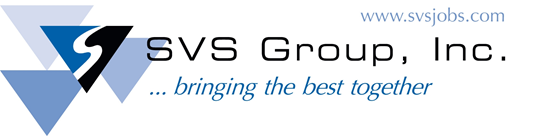 Machine OperatorsIn Auburn - $10.00/hourExperience operating manufacturing machines, monitoring production, working in production environment. Packaging/ShippingIn Auburn & Rocklin - $10.00 – 11.00/hourExperience packaging product for shipping, documenting orders, tracking shipping information.Payroll SpecialistIn Roseville - $21.50/hourExperience with ADP, processing payroll for 200+ bi-weekly, assisting Company credit department, posting to general ledger. The SVS Group will be at the Auburn Connections office on Tuesday 9/15 from 2 – 4 PM conducting interviews! Call (530) 823-4631 To Register for this EventSTOP IN AND MEET US!The SVS Group – 1375 Exposition Blvd. Suite 205, Sacramento, CA 95815(916) 923-9898